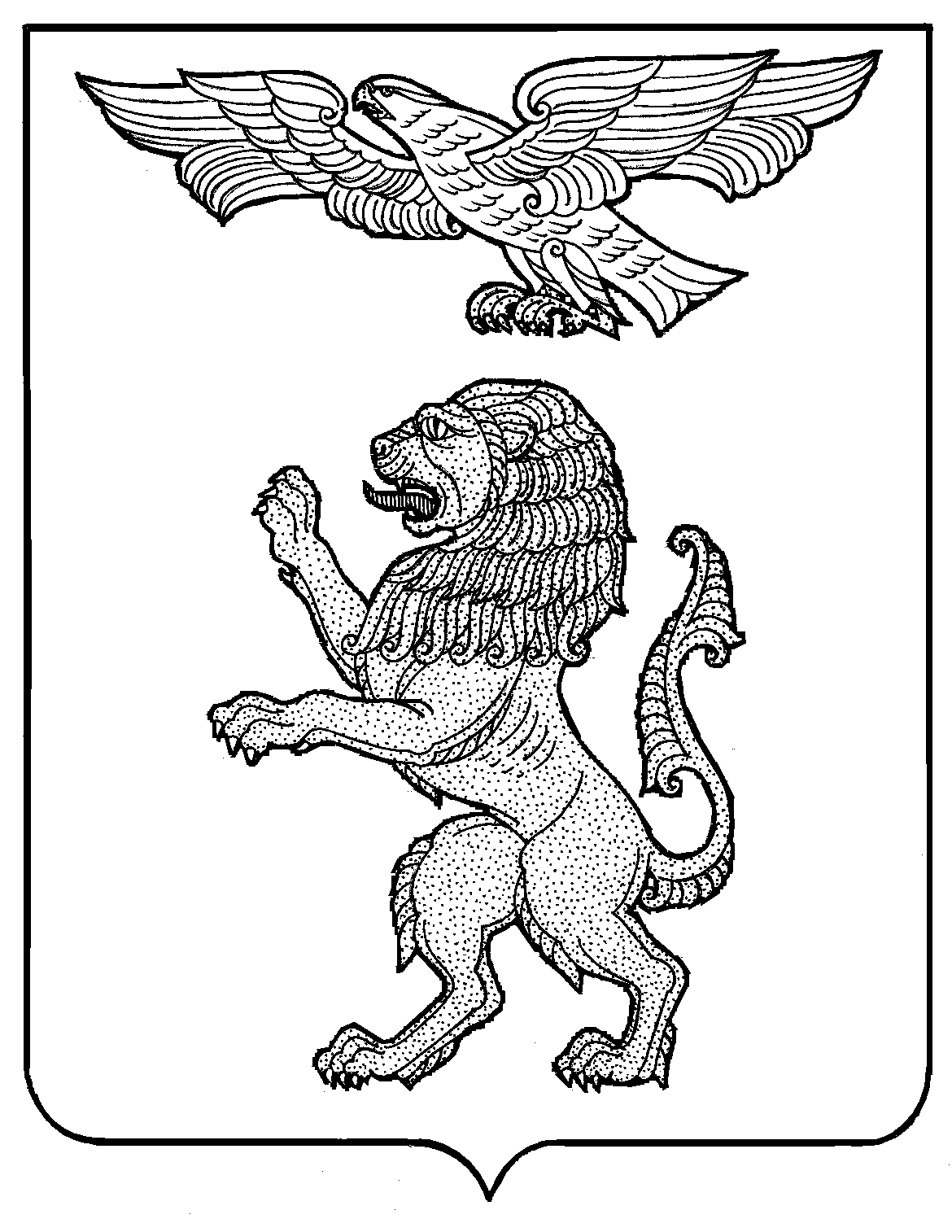 БЕЛГОРОДСКАЯ ОБЛАСТЬУПРАВЛЕНИЕ КУЛЬТУРЫ АДМИНИСТРАЦИИ ГОРОДА БЕЛГОРОДАМУНИЦИПАЛЬНОЕ БЮДЖЕТНОЕ УЧРЕЖДЕНИЕ КУЛЬТУРЫЦЕНТРАЛИЗОВАННАЯ БИБЛИОТЕЧНАЯ СИСТЕМА ГОРОДА БЕЛГОРОДА (ЦБС г. Белгорода)П Р И К А Зот «____» ____________20___ г.                                                         №  _____Об утверждении структуры годовых отчетов, планов и рекомендаций по их оформлению                           С целью создания единой формы оформления годовых отчетов и планов структурных подразделений и на основании методических рекомендаций по подготовке ежегодного доклада о деятельности муниципальных библиотек субъекта Российской Федерации, разработанных Российской национальной библиотекой, приказываю:Утвердить и ввести в действие рекомендации по оформлению годового отчета и плана библиотеки (Приложение № 1).Утвердить и ввести в действие типовую структуру и содержание разделов отчета (Приложение № 2).Утвердить и ввести в действие типовую структуру и содержание разделов плана (Приложение   № 3).Контроль за исполнением настоящего приказа возложить на заместителя директора по библиотечной работе Серегину Е.А.Директор                                                                                            Т.А.ОнацкаяРассылка: Все структурные подразделения по эл. почтеПриложение № 1                                                                        к приказу ЦБС г. Белгорода                                                                        от «___» ___________20___г. №___Рекомендации по оформлению годового отчета и плана библиотекиК каждому разделу даны пункты, в которых фокусируется внимание составителей документа на обязательных статистических данных, фактической и аналитической информации. Наименования подразделам, которые могут быть выделены внутри разделов (блоков), в типовой структуре не даются. Каждая библиотека вправе формулировать названия подразделов самостоятельно. При этом обязательно нужно отражать разделы и подразделы в содержании отчета, обеспечивая тем самым удобную навигацию по тексту.Все статистические данные должны быть согласованы с заместителем директора по библиотечной работе или заведующим организационно-методического отдела.Требования к ежегодному отчету:• качественное раскрытие основных и перспективных направлений работы, инновационных практик и других аспектов деятельности муниципальных библиотек, представляющих интерес для учредителей библиотек и профессионального сообщества;• четкость и обстоятельность в формулировании достижений, проблем и задач;• аргументированность и критичность изложения материала;• практическая ценность аналитической информации (выводов) для повышения эффективности библиотечного обслуживания.В отчете должны быть отражены основные направления деятельности муниципальной библиотеки, сделаны общие выводы, сформулированы проблемы и предложения по их решению.Организация обслуживания особых групп пользователей (детского и юношеского возраста, людей с ограниченными возможностями здоровья) может раскрываться внутри общего блока, освещающего организацию и содержание библиотечного обслуживания пользователей, или в отдельных блоках отчета.Оформление отчета должно иметь титульный лист, содержание с указанием разделов и страниц.Приложение № 2                                                                        к приказу ЦБС г. Белгорода                                                                        от «___» ___________20___г. №___Типовая структура и содержание разделов отчета1. СОБЫТИЯ ГОДАФедеральные, региональные и муниципальные нормативно-правовые акты, оказавшие влияние на деятельность муниципальной библиотеки в анализируемом году;Федеральные и региональные целевые программы, проекты и иные мероприятия, определявшие работу библиотеки.2. ОСНОВНЫЕ СТАТИСТИЧЕСКИЕ ПОКАЗАТЕЛИАбсолютные показатели деятельности муниципальных библиотек:количество пользователей, в т.ч. удаленных;количество выданных документов, в т.ч. удаленным пользователям;количество выданных пользователям копий документов;количество выданных справок и предоставленных консультаций посетителям библиотеки;количество выданных справок и консультаций, предоставляемых в виртуальном режиме удаленным пользователям библиотеки;количество посещений библиотек, в том числе культурно-просветительных мероприятий;Относительные показатели деятельности муниципальных библиотек: читаемость, посещаемость, обращаемость, документообеспеченность;Оказание платных услуг (виды услуг, раскрыть динамику по видам);Краткие выводы по разделу. Основные тенденции в изменении потребностей пользователей и их удовлетворение.3. БИБЛИОТЕЧНЫЕ ФОНДЫ (ФОРМИРОВАНИЕ, ИСПОЛЬЗОВАНИЕ, СОХРАННОСТЬ)Общая характеристика фонда муниципальной библиотеки (объём, видовой и отраслевой состав);Движение совокупного фонда муниципальных библиотек, в т.ч. по видам документов;Поступления в фонды муниципальных библиотек: печатных изданий, электронных документов, в т.ч. локальные сетевые ресурсы, удаленные сетевые ресурсы (подписка на ЭБС и др.), ЭД на съемных носителях; подписка на периодические издания.Выбытие из фонда муниципальной библиотеки с указанием причин исключения из фонда: печатных изданий, электронных документов.Анализ и оценка состояния и использования фонда библиотеки: обновляемость фондов; обращаемость; выдача документов библиотечного фонда, в том числе по видам документов; выдача документов библиотечного фонда, в том числе по тематике.Краткие выводы по подразделу; Обеспечение сохранности фондов:соблюдение действующей инструкции по учету фондов;проверка и передача фондов библиотеки;количество переплетенных, отреставрированных изданий;соблюдение режимов хранения;наличие охранных средств, обеспечивающих безопасность библиотеки и библиотечных фондов;аварийные ситуации в библиотеках (количество ситуаций, причины возникновения и последствия);Краткие выводы по подразделу. Основные проблемы обеспечения сохранности библиотечных фондов.5. КАТАЛОГИЗАЦИЯ И ОЦИФРОВКА БИБЛИОТЕЧНОГО ФОНДАСоздание электронного каталога и других баз данных муниципальной библиотекой;Оцифровка документов библиотечного фонда муниципальных библиотек;Представительство муниципальных библиотек в сети Интернет: веб-страницы, аккаунты в социальных сетях и т.п.;Анализ состояния и использования электронных ресурсов библиотекой;Краткие выводы по разделу.6. ОРГАНИЗАЦИЯ И СОДЕРЖАНИЕ БИБЛИОТЕЧНОГО ОБСЛУЖИВАНИЯ ПОЛЬЗОВАТЕЛЕЙОбщая характеристика основных направлений библиотечного обслуживания населения. При раскрытии направлений работы необходимо делать акцент на проектах, программах, актуальных услугах и инновационных формах обслуживания;Программно-проектная деятельность библиотеки;Культурно-просветительская деятельность;Продвижение книги и чтения;Обслуживание удаленных пользователей;Внестационарные формы обслуживания;Библиотечное обслуживание детей;Библиотечное обслуживание людей с ограниченными возможностями;Продвижение библиотек и библиотечных услуг и др.В этом разделе могут быть отражены и другие направления работы библиотек: гражданско-патриотическое воспитание, межнациональные отношения и межкультурные связи, здоровый образ жизни, экологическое просвещение, эстетическое воспитание и др. Они могут быть выделены в отдельный подраздел или найти отражение в перечисленных выше подразделах.7. СПРАВОЧНО-БИБЛИОГРАФИЧЕСКОЕ, ИНФОРМАЦИОННОЕ И СОЦИАЛЬНО-ПРАВОВОЕ ОБСЛУЖИВАНИЕ ПОЛЬЗОВАТЕЛЕЙОрганизация и ведение СБА в библиотеке;Справочно-библиографическое обслуживание индивидуальных пользователей и коллективных абонентов. Развитие системы СБО с использованием ИКТ;Организация МБА и ЭДД в муниципальных библиотеках;Формирование информационной культуры пользователей;Деятельность Публичных центров правовой и социально значимой информации;Выпуск библиографической продукции;Краткие выводы по разделу.8. КРАЕВЕДЧЕСКАЯ ДЕЯТЕЛЬНОСТЬ БИБЛИОТЕК.Реализация краеведческих проектов, в том числе корпоративных;Анализ формирования и использования фондов краеведческих документов и местных изданий (движение фонда, источники поступлений, выдача);Формирование краеведческих баз данных и электронных библиотек;Основные направления краеведческой деятельности – по тематике (историческое, литературное, экологическое и др.) и формам работы;Выпуск краеведческих изданий;Раскрытие и продвижение краеведческих фондов, в том числе создание виртуальных выставок и музеев;Краткие выводы по разделу. Перспективные направления развития краеведческой деятельности в регионе.9. АВТОМАТИЗАЦИЯ БИБЛИОТЕЧНЫХ ПРОЦЕССОВСостояние компьютерного парка муниципальной библиотеки. Наличие локальной вычислительной сети и высокоскоростных линий доступа в Интернет:число персональных компьютеров;число персональных компьютеров для пользователей;число единиц копировально-множительной техники;из них:число техники для пользователей;число техники для оцифровки фонда;Анализ состояния автоматизации библиотечных процессов в библиотеке;Общие выводы о проблемах технологического развития муниципальной библиотеки.10. ОРГАНИЗАЦИОННО-МЕТОДИЧЕСКАЯ ДЕЯТЕЛЬНОСТЬКоличество посещенных обучающих мероприятий, повышения квалификации;Профессиональные конкурсы;Публикации в профессиональных изданиях;Краткие выводы по разделу.11. МАТЕРИАЛЬНО-ТЕХНИЧЕСКИЕ РЕСУРСЫ БИБЛИОТЕКПроведение капитальных ремонтов;Текущие ремонты библиотек;Приобретение компьютерного оборудования и оргтехники.13. ОСНОВНЫЕ ИТОГИ ГОДАОбозначить нерешенные проблемы и задачи на будущий год.Приложение № 3                                                                        к приказу ЦБС г. Белгорода                                                                        от «___» ___________20___г. №___Типовая структура и содержание разделов планаОСНОВНЫЕ ЦЕЛИ И ЗАДАЧИ ДЕЯТЕЛЬНОСТИ БИБЛИОТЕКИ Цели;Задачи;Основные направления работы (можно указать перед таблицей каждого раздела).2. ОСНОВНЫЕ КОНТРОЛЬНЫЕ ПОКАЗАТЕЛИ РАБОТЫАбсолютные показатели работы – количество читателей, посещений, документовыдачи;Относительные показатели – читаемость, посещаемость, обращаемость, книгообеспеченность;Нормы времени.3. ОРГАНИЗАЦИОННО-МЕТОДИЧЕСКАЯ РАБОТА ИЛИ МЕТОДИЧЕСКОЕ ОБЕСПЕЧЕНИЕ ДЕЯТЕЛЬНОСТИ БИБЛИОТЕК (БИБЛИОТЕЧНОГО ОБСЛУЖИВАНИЯ НАСЕЛЕНИЯ РАЙОНА ИЛИ ГОРОДА)Работа по выполнению перспективных планов и программ развития библиотеки;Развитие персонала библиотеки;4. ОРГАНИЗАЦИЯ БИБЛИОТЕЧНОГО ОБСЛУЖИВАНИЯ НАСЕЛЕНИЯ 4.1. Содержание и организация работы с пользователямиРазвитие структуры библиотечного обслуживания, профилирование библиотек (для филиалов – подробно);Введение дополнительных сервисных услуг;Организация внестационарного обслуживания;Развитие МБА;Изучение читательских интересов пользователей;Изучение качества предоставляемых библиотекой услуг.4.2. Справочно-библиографическая работа и информационное обслуживание читателей воспитание культуры чтения и основ библиотечно-библиографической грамотности;обеспечение информацией различных слоев населения организация справочно-библиографического аппарата библиотеки подготовка библиографических пособий;правовое воспитание (организация работы Центров правовой и социальной информации).4.3. Просветительская деятельность библиотеки и организация досуга населенияПродвижение книги и чтения (Недели и декады книги, Программы летнего чтения, Дни литературы);Праздники, фестивали, конкурсы (Сохранение народной художественной культуры района);Экологическое просвещение;Развитие библиотечного краеведения;Патриотическое воспитание;Духовно-нравственное развитие личности;Эстетическое воспитание;Организация работы клубов;Профориентация.5. ФОРМИРОВАНИЕ, ИСПОЛЬЗОВАНИЕ И ОРГАНИЗАЦИЯ CОХРАННОСТИ КНИЖНЫХ ФОНДОВ. КАТАЛОГИ БИБЛИОТЕКИкомплектование библиотечного фонда;организация внутрисистемного книгообмена;организация сохранности формирование каталогов.6. PEKЛAMHO-ИMИДЖEBAЯ ДЕЯТЕЛЬНОСТЬ (СВЯЗИ С ОБЩЕСТВЕННОСТЬЮ, МАРКЕТИНГОВАЯ ДЕЯТЕЛЬНОСТЬ)рекламная деятельность библиотеки;связи со СМИ;налаживание партнерских отношений с организациями;фандрейзинговые компании.7. ИЗДАТЕЛЬСКАЯ ДЕЯТЕЛЬНОСТЬ9.  МАТЕРИАЛЪНО-ТЕХНИЧЕСКАЯ БАЗАПроведение капитальных ремонтов;Текущие ремонты библиотек;Приобретение компьютерного оборудования и оргтехники;Приобретение оборудования для библиотек.